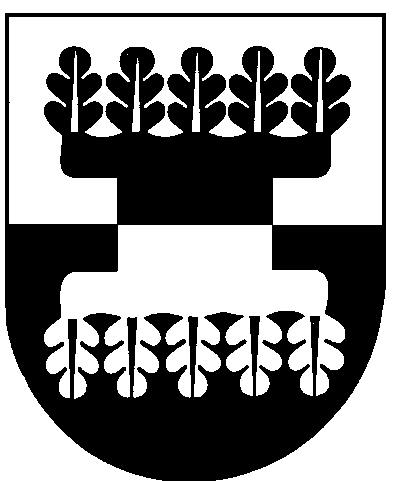 Šilalės rajono savivaldybėS ADMINISTRACIJOSDIREKTORIUSĮSAKYMASDĖL DIAGNOSTINIŲ IR STANDARTIZUOTŲ TESTŲ ORGANIZAVIMO IR VYKDYMO ŠILALĖS RAJONO SAVIVALDYBĖS BENDROJO UGDYMO MOKYKLOSE  2016 METŲ TVARKOS APRAŠO PATVIRTINIMO2016 m. balandžio 14 d. Nr. DĮV-660ŠilalėVadovaudamasis Lietuvos Respublikos vietos savivaldos įstatymo 29 straipsnio 8 dalies 2 punktu, Šilalės rajono savivaldybės administracijos ir Nacionalinio egzaminų centro 2016 m. vasario      12 d. bendradarbiavimo sutarties Nr. F3-180/ 2016-02-17 Nr. B6-40(P), 4.2 papunkčiu:1. S k i r i u Daivą Vilkę, Švietimo, kultūros ir sporto skyriaus vyriausiąją specialistę, atsakinga už Diagnostinių ir standartizuotų testų organizavimą ir vykdymą Šilalės rajono savivaldybės bendrojo ugdymo mokyklose 2016 metais.2. T v i r t i n u Diagnostinių ir standartizuotų testų organizavimo ir vykdymo Šilalės rajono savivaldybės bendrojo ugdymo mokyklose 2016 metų tvarkos aprašą (pridedama).3. P a v e d u paskelbti įsakymą Šilalės rajono savivaldybės interneto svetainėje www.silale.lt. Šis įsakymas gali būti skundžiamas Lietuvos Respublikos administracinių bylų teisenos įstatymo nustatyta tvarka.Administracijos direktorius                                                                             Raimundas VaitiekusParengėŠvietimo, kultūros ir sporto skyriaus vyr. specialistėDaiva Vilkė2016-04-11Išsiųsti:  Švietimo, kultūros ir sporto skyriui, savivaldybės ugdymo įstaigomsSUDERINTA     Švietimo, kultūros ir sporto skyriaus vedėjaRasa Kuzminskaitė2016-04-SUDERINTATeisės ir viešosios tvarkos skyriaus vyr. specialistė Regina Kvederienė2016-04-                                                                                               SUDERINTA  Teisės ir viešosios tvarkos skyriaus kalbos tvarkytojaAldona Špečkauskienė 2016-04-                                                           